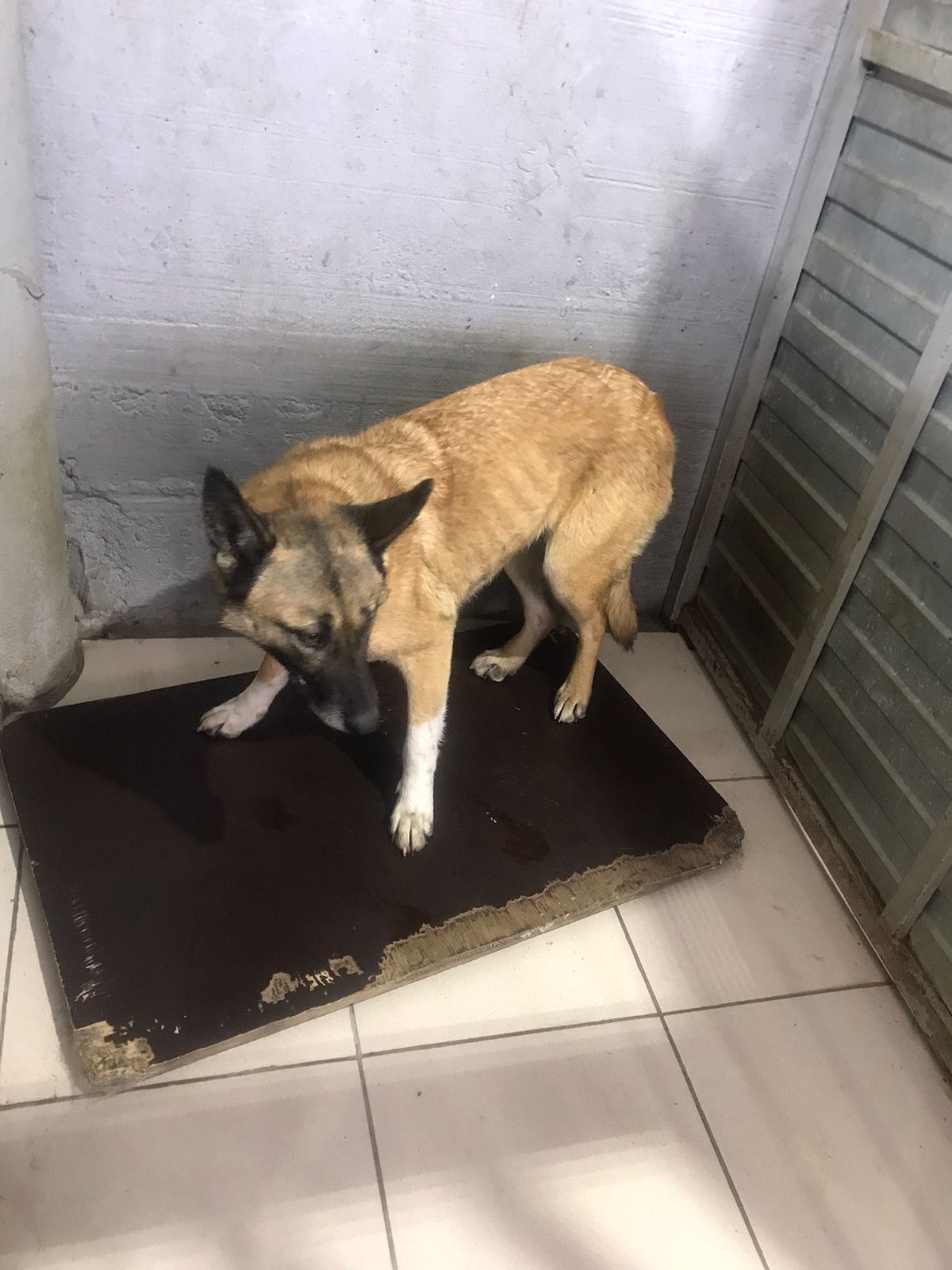 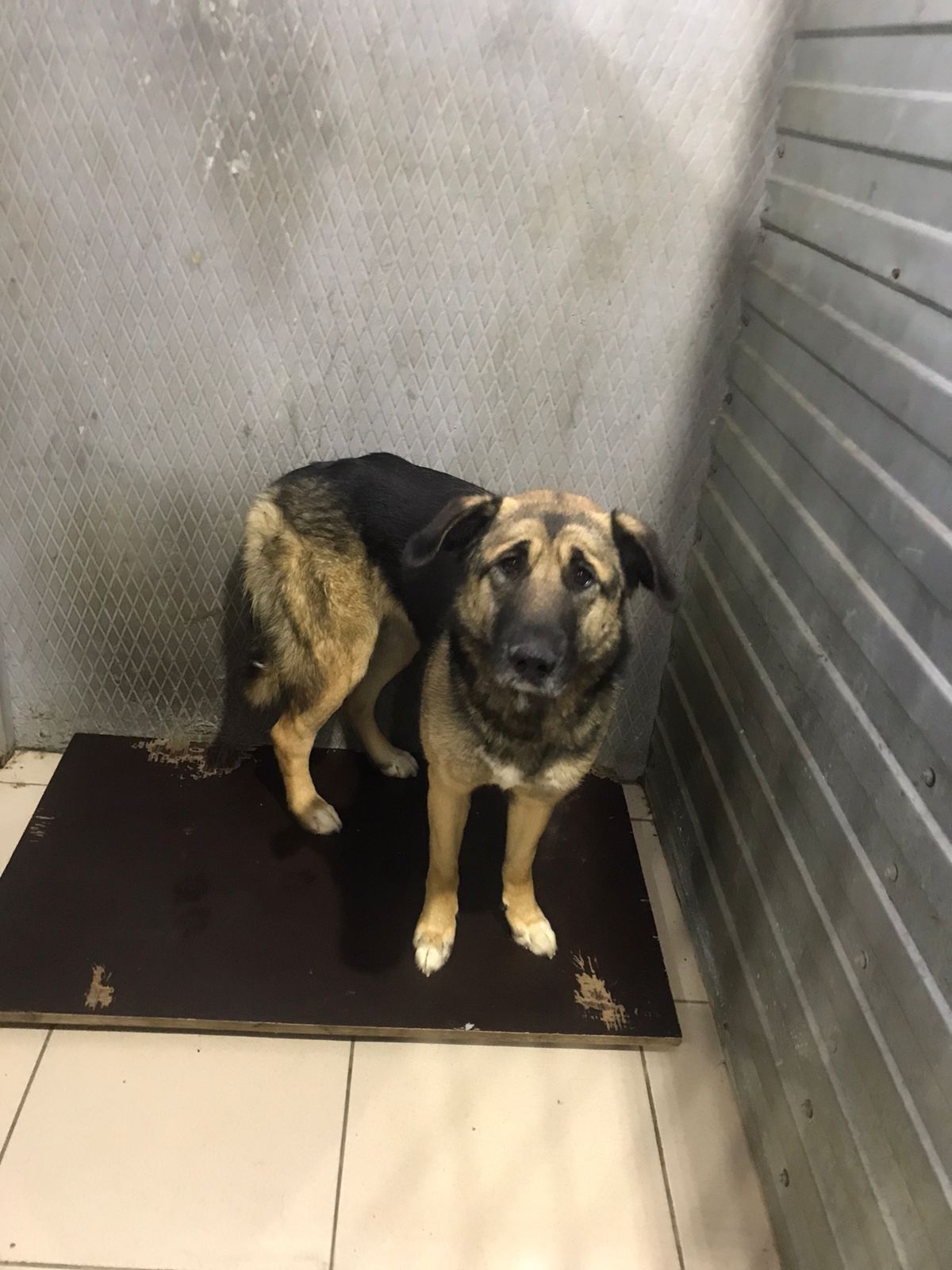 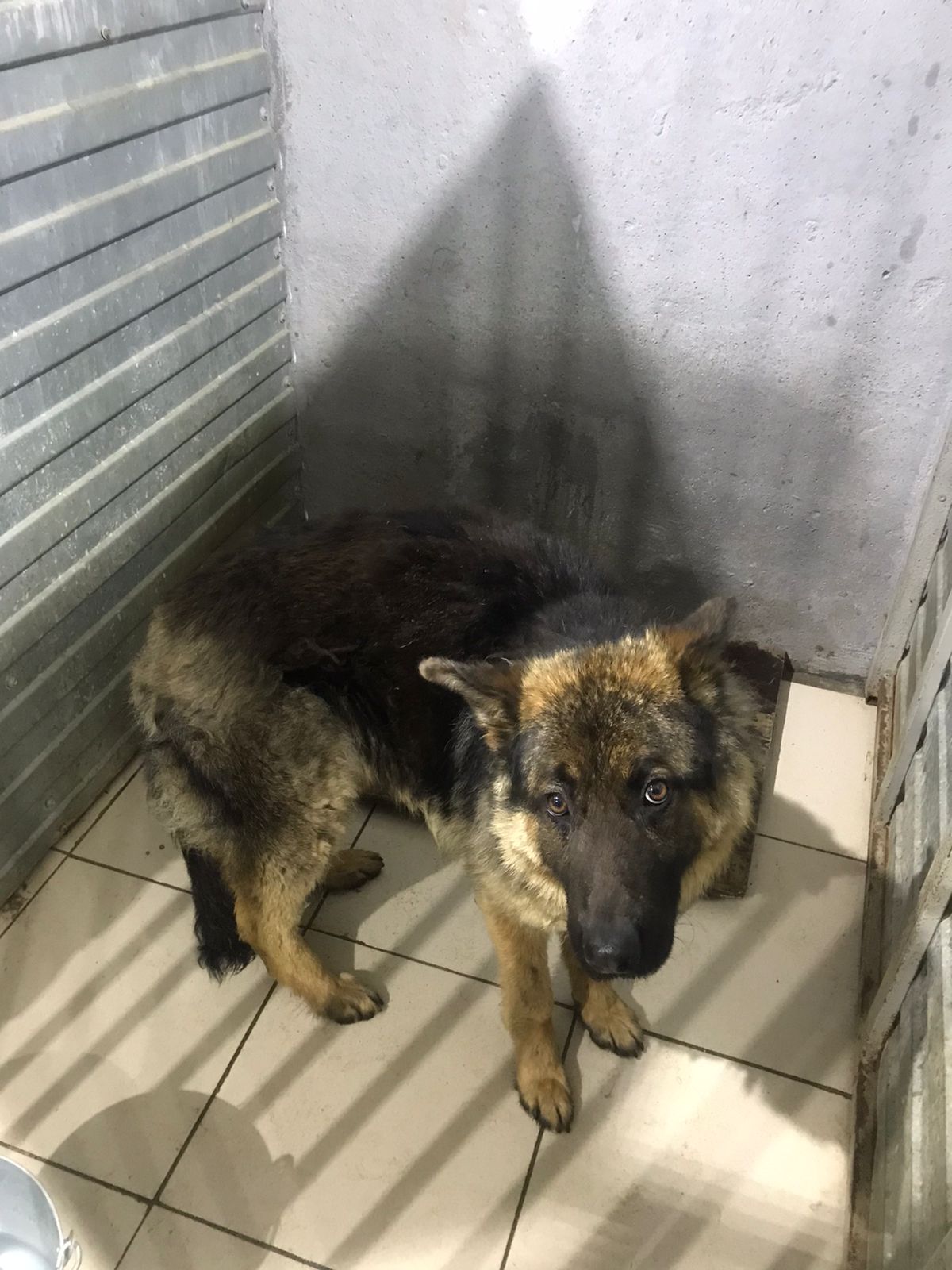 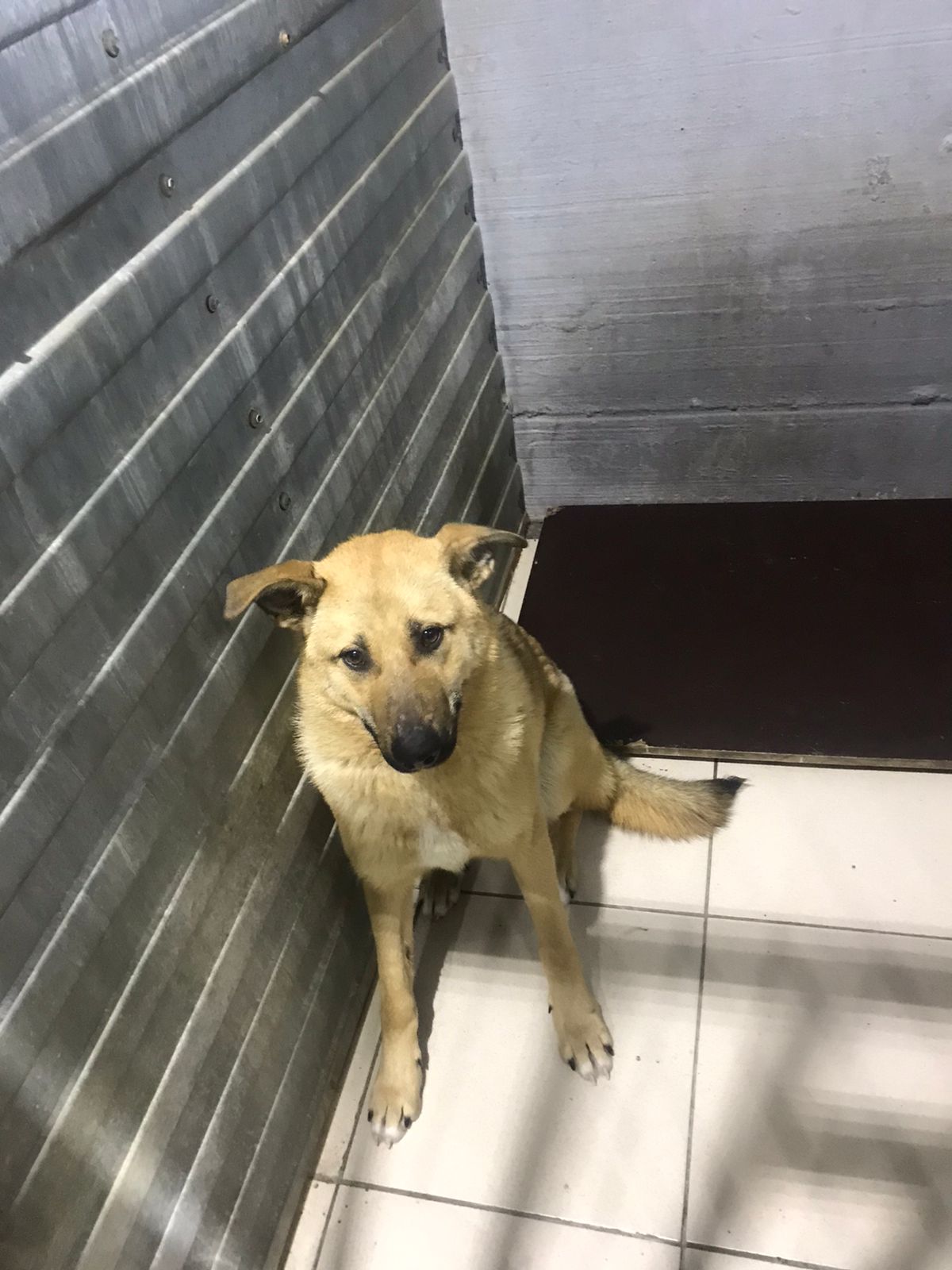 №723Отловлено: 08.11.2022Индустриальная, 68гВид: собака.Порода/пол: беспородная, сука.Окрас: рыжий.Возраст: 3 года.Вес: 26 кг.Рост: 56 см. в холке.Приметы: отсутствуют.Особенности поведения: Агрессивная.
ИН: Вакцинация:Стерилизация: 
Вет. паспорт: нет.№724Отловлено: 08.11.2022пер. Казачий, 20Вид: собака.Порода/пол: беспородная, сука.Окрас: чёрно-рыжий.Возраст: 4 года.Вес: 25 кг.Рост: 56 см. в холке.Приметы: отсутствуют.Особенности поведения: Спокойная.
ИН: Вакцинация:Стерилизация: 
Вет. паспорт: нет.№725Отловлено: 08.11.2022ул. Осенняя, 23аВид: собака.Порода/пол: беспородный, кобель.Окрас: чёрно-рыжий.Возраст: 5 лет.Вес: 26 кг.Рост: 55 см. в холке.Приметы: отсутствуют.Особенности поведения: Спокойный.
ИН: Вакцинация:Кастрация: 
Вет. паспорт: нет.№726Отловлено: 08.11.2022ул. Заводская, 28Вид: собака.Порода/пол: беспородный, кобель.Окрас: рыжий.Возраст: 3 года.Вес: 23 кг.Рост: 54 см. в холке.Приметы: отсутствуют.Особенности поведения: Агрессивная.
ИН: Вакцинация:Стерилизация: 
Вет. паспорт: нет.